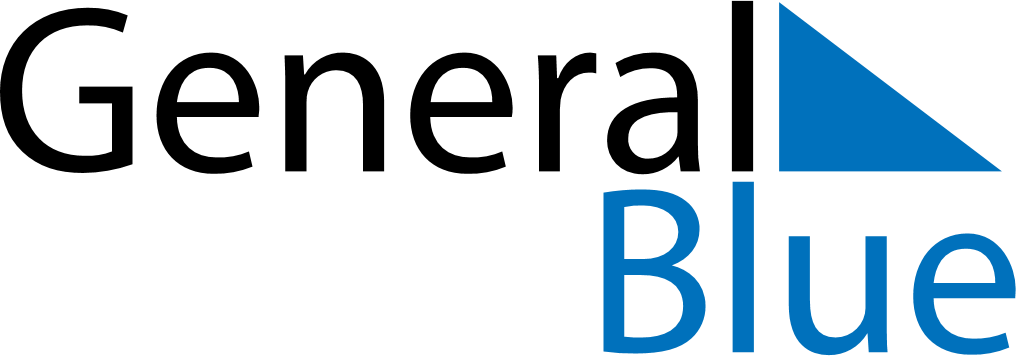 2021 - Q2Tanzania2021 - Q2Tanzania2021 - Q2Tanzania2021 - Q2Tanzania2021 - Q2Tanzania2021 - Q2Tanzania April 2021 April 2021 April 2021SundayMondayMondayTuesdayWednesdayThursdayFridaySaturday1234556789101112121314151617181919202122232425262627282930 May 2021 May 2021 May 2021SundayMondayMondayTuesdayWednesdayThursdayFridaySaturday12334567891010111213141516171718192021222324242526272829303131 June 2021 June 2021 June 2021SundayMondayMondayTuesdayWednesdayThursdayFridaySaturday1234567789101112131414151617181920212122232425262728282930Apr 2: Good FridayApr 4: Easter SundayApr 5: Easter MondayApr 7: Karume DayApr 26: Union DayMay 1: Labour DayMay 13: End of Ramadan (Eid al-Fitr)